Структура и ход урока№п/пЭтапУУДДеятельностьДеятельностьЭОРВремя№п/пЭтапУУДУчителяОбучающегосяЭОРВремя1.ОрганизационныйРазвитие умения организовать рабочую среду;Развитие доброжелательности и эмоциональной отзывчивости у учащихся.Приветствует учащихся, организует начало урока, организует рабочее местоПриветствуют учителя, организуют свое рабочее место, демонстрирую готовность к уроку.Слайд №1-32 мин.2. Мотивация к учебной деятельностиПознавательные:Применение предметных знаний;Выполнение учебных заданий.Регулятивные: Выделение и осознание того, что уже пройдено;Умение распознавать на слух вопросы и отвечать на них.Коммуникативные:Умение с достаточной полнотой и точностью выражать свои мысли, слушать и вступать в диалог.Личностные:Самооценка, взаимооценка.Организует устный счет (приложение №1)Выполняют задания устной работы в прядке, указанном учителем; Работают с числами;Выполняют вычисления устно;Оценивают сами свой результат.Слайд №4 5 мин.3. Проверка и осмысление учащимися пройденного материала.Познавательные:Применение предметных знаний;Выполнение учебных заданий.Регулятивные: Выделение и осознание того, что уже пройдено;Умение распознавать на слух вопросы и отвечать на них.Коммуникативные:Умение с достаточной полнотой и точностью выражать свои мысли.Личностные:Самооценка, взаимооценка.Организует работу учащихся для повторения алгоритма сложения и вычитания смешанных чисел, проверка теоретического материала (приложение №2)1. Привести дробные части смешанных чисел к общему знаменателю.2. Сложить/вычесть целые части числа.3. Сложить/вычесть дробные части числа.4. Записать ответ.5. Если необходимо, то дробную часть сократить.6. Если дробная часть – неправильная дробь, выделить из нее целую часть и прибавить к целой части результата.Организовывает деятельность детей для применения алгоритма по образцу.Решите примеры:Отвечают на вопросы учителя; Формулируют алгоритм сложения и вычитания смешанных чисел;Отвечают друг другу.Выполняют устные вычисления. Решают примеры, выданные учителем, отрабатывая алгоритм сложения и вычитания смешанных чисел.Слайд №5-№6 6 мин.4.Практический этап проверки изученного материала Познавательные:Уметь решать примеры по выбранному правилу;Применение предметных знаний, выбор способов решения задач.Регулятивные:Умение проговаривать последовательность действий на уроке;Анализировать и оценивать результат работы.Коммуникативные:Умение слушать, обращаться с вопросом к учителю и сверстнику. Личностные:Самооценка1. Задание «Ошибка в уравнениях»Организовывает деятельность учащихся для выполнения задания «Ошибка в уравнениях», контролирует процесс решения и обсуждает результаты.- Найдите ошибку в уравнениях:1) Ответ: .2) Ответ: 3) x = 9Ответ: x = 9Решают уравнения на сложение и вычитание смешанных чисел;  Высказывают сове мнение;Сообщают о результатах.Слайды №7 - №9 10 мин.4.Практический этап проверки изученного материала Познавательные:Уметь решать примеры по выбранному правилу;Применение предметных знаний, выбор способов решения задач.Регулятивные:Умение проговаривать последовательность действий на уроке;Анализировать и оценивать результат работы.Коммуникативные:Умение слушать, обращаться с вопросом к учителю и сверстнику. Личностные:Самооценка2. Задание «Магический квадрат».Организовывает деятельность учащихся для выполнения задания «Магический квадрат» и обсуждает результаты- Выполните действия «Магический квадрат» (приложение №3)1) Из первой строки выбрать наименьшее число;2) Из второй – наибольшее;3) Из третьей – не наибольшее и не наименьшее;4) Найти сумму выбранных чисел.Ответ: .Выполняют задания «Магический квадрат» в тетради; Сообщают результаты; Сверяют с ответами на слайде.Слайд №10-№113 мин.5.ФизкультминуткаОрганизует физкультминутку.«Правильная дробь – правая рука,Неправильная дробь – левая рука, Смешанное число – обе руки»Выполняют физкультминуткуСлайд №122 мин.6.Закрепление изученного материала Познавательные:Уметь решать примеры по выбранному правилу;Применение предметных знаний, выбор способов решения задач.Регулятивные:Умение проговаривать последовательность действий на уроке; Анализировать и оценивать результат работы.Коммуникативные:Умение слушать, обращаться с вопросом к учителю и сверстнику.Личностные:СамооценкаПредлагает выполнить самостоятельную работу, осуществить самопроверку и самим оценить свою работу, ответы к самостоятельной работе выводятся на экран после решения всеми учащимися (приложение №4).Ответ к с/р:1) 2) 3) 4) 5) Дополнительно (для сильных учеников):Найти периметр ∆АВС, если АВ =  см, ВС = 4,5 см, АС =  см. Ответ: РАВС =  см.Выполняют задание самостоятельно в тетради;Осуществляют оценку самостоятельной работы в парах, пошагово сравнивая с образцом ответов на слайде. Слайд №13-№1412 мин.7.Рефлексия учебной деятельности на урокеПознавательные:РефлексияРегулятивные:Оценка своей деятельности и деятельности других людей.Коммуникативные:Умение с достаточной полнотой и точностью выражать свои мысли.Личностные:Самооценка на основе критерия успешности.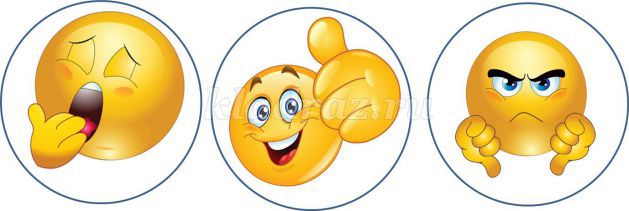 Осуществляет самооценку своей учебной деятельности на уроке; Слайд №152 мин.8.Домашнее заданиеПознавательные:Выделение и формулирование познавательной цели, рефлексия способов и условий действий;Анализ и синтез объектов.Регулятивные:Оценка и осознание качества и уровня знаний.Коммуникативные:Умение с достаточной полнотой и точность выражать свои мысли.Личностные:Самооценка, ценностно-смысловая ориентация Выдает домашнее задание:№417, №418, №426аОпределяются с объемом домашнего задания, записывают домашнее заданиеСлайд №173 мин.